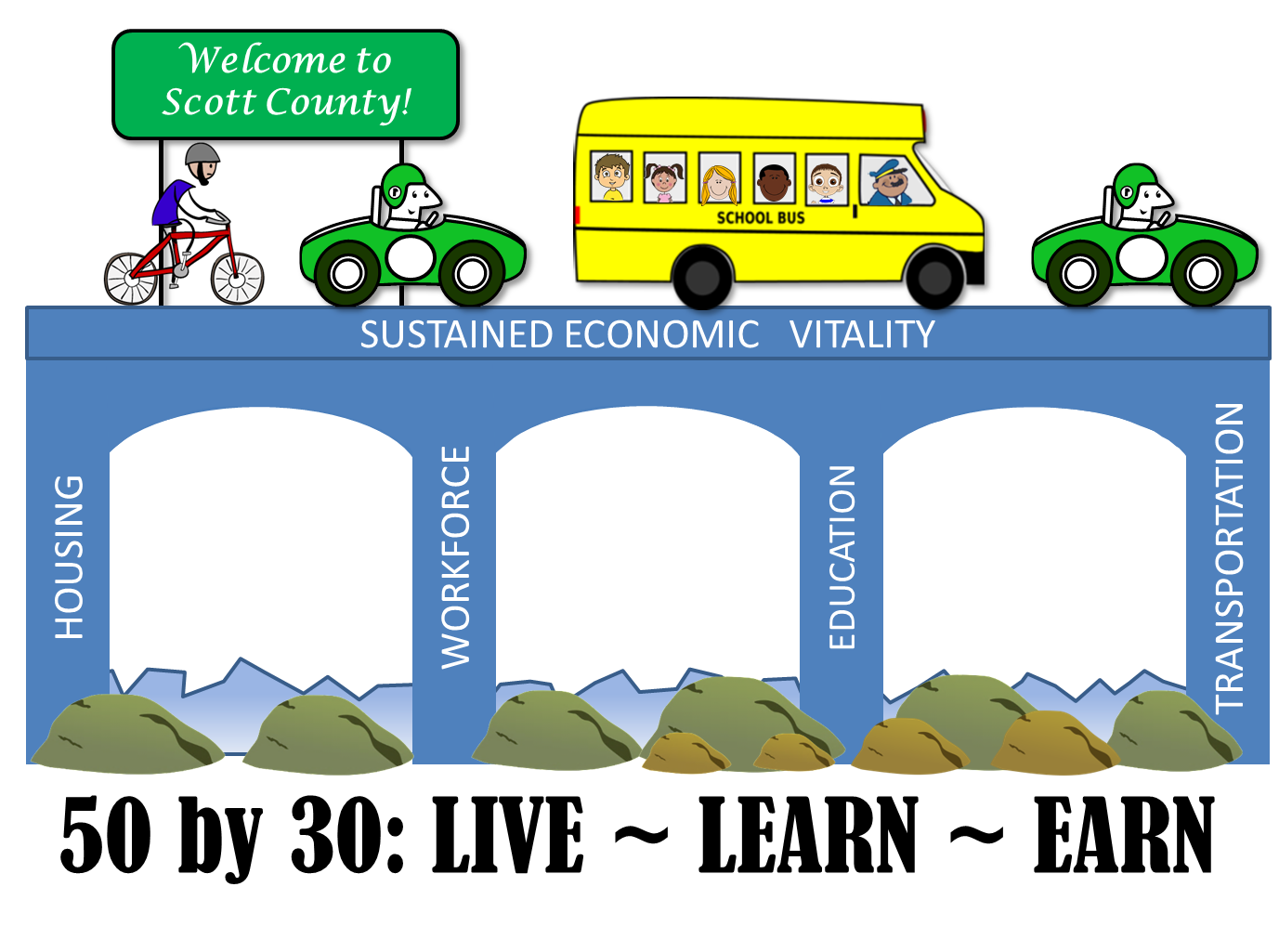 Workforce Preparedness Meeting AgendaMay 10, 2016IntroductionsBackgroundMeeting LogisticsApril 50X30 Meeting recap from the Steering Committee Roles and Responsibilities for the groupSetting our agenda:VisioningRoad BlocksActionAligning work from April’s meeting with next stepsPlan of action